Очередное практическое занятие СБО( социально-бытовая ориентировка) под руководством Бейсекеевой З.Р. прошло на тему «Пришивание пуговиц с двумя отверстиями». Цель:• Познакомить учащихся с техническими сведениями о пуговицах, с технологией пришивания пуговиц. • Научить учащихся пришивать пуговицы со сквозными отверстиями и с ушком, подбирая нитки в зависимости от пуговиц.• Воспитывать аккуратность в работе, внимательность;• Прививать эстетический вкус.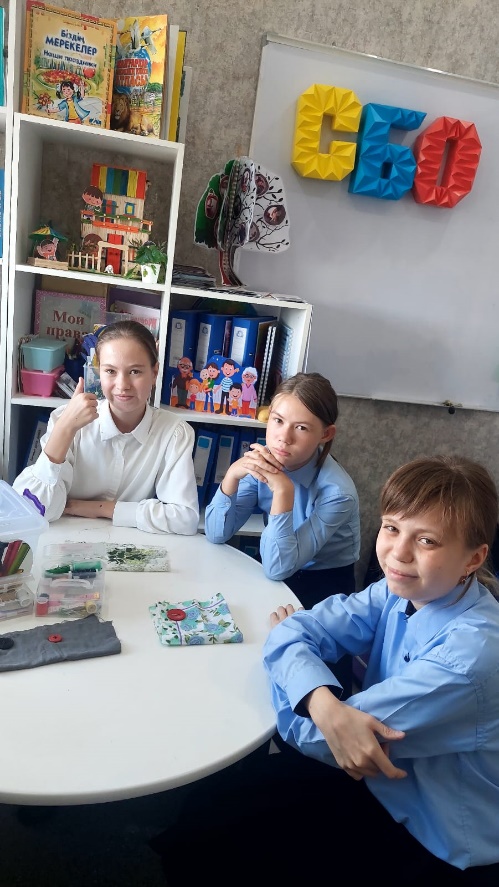 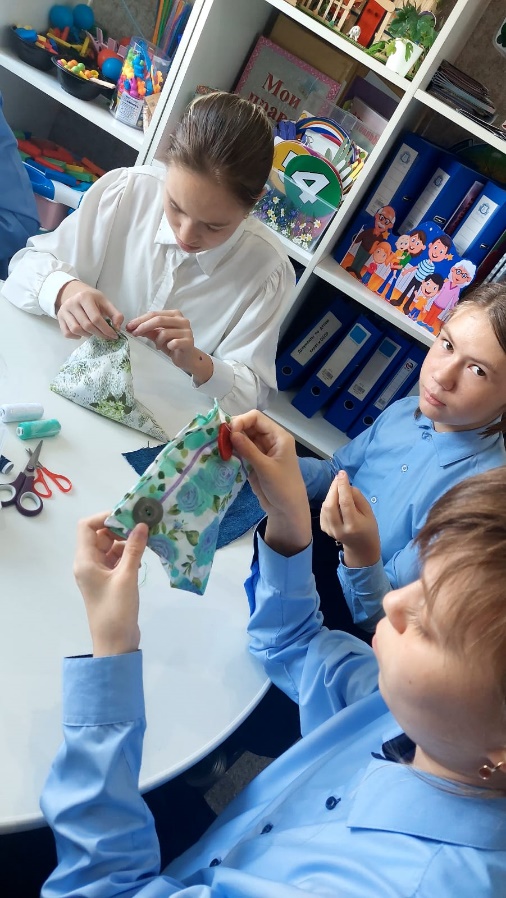 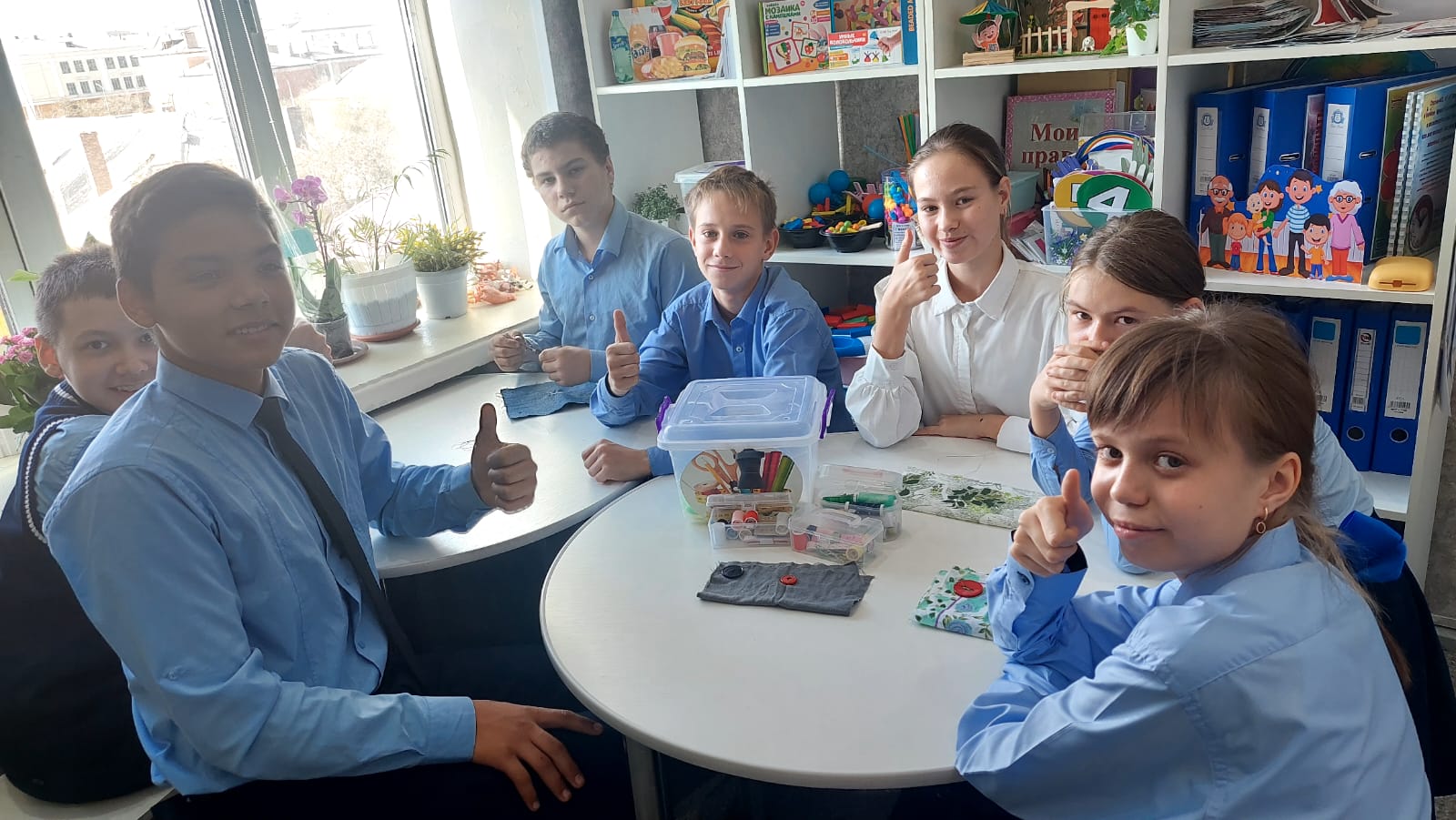 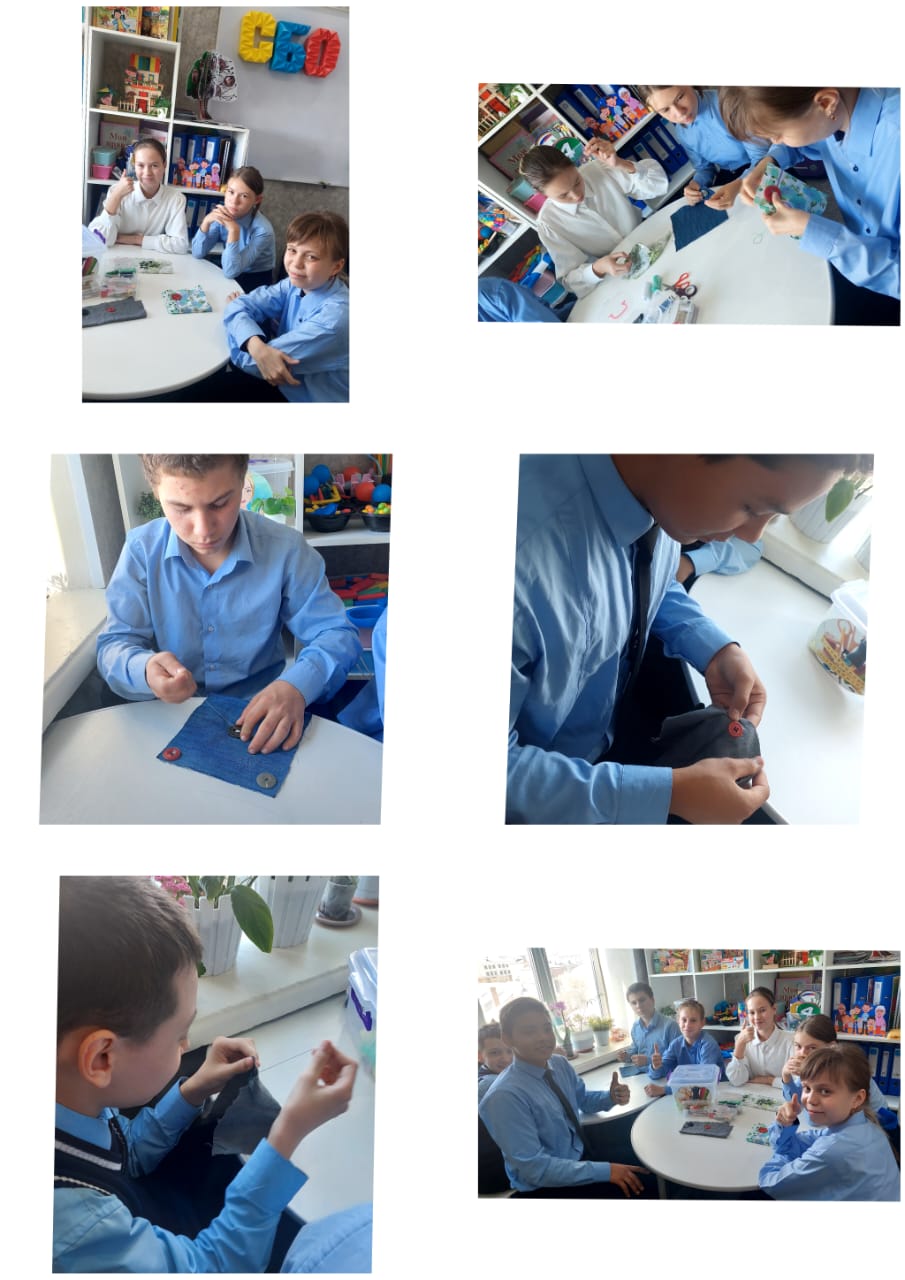 